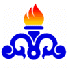 شركت مجتمع گاز پارس جنوبيگزارش شناختبارگيري، حمل و تخليه 400000 تن گوگرد گرانول از انبار روباز ذخيره سازي گوگرد به كشتي هاي مستقر در اسكله پارس و 240000 تن از پالايشگاههاي پنجم و ششم به انبار روبازمشخصات پروژه:1)عنوان مشخصات كلي، اهداف كلي و كمي پروژه:بارگيري، حمل و تخليه 400000 تن گوگرد گرانول از پالايشگاه هاي مجتمع به انبار روباز ذخيره سازي گوگرد در سايت يك واقع دراستان بوشهر ـ بندر عسلويه ـ منطقه ويژه اقتصادي انرژي پارس به فاصله تقريبي 18 كيلومتر همچنين بارگيري ، حمل و تخليه 240000 تن گوگرد از پالايشگاههاي پنجم و ششم به انبار روباز2) سازمان كارفرمائي:شركت مجتمع گاز پارس جنوبي بعنوان كارفرما مي باشد و مدير عمليات به عنوان نماينده اصلي كارفرما و رئيس اداره حمل و نقل بعنوان رئيس دستگاه نظارت در اين پيمان مي باشد.3) برنامه زماني كلي اوليه(متناسب با تعهدات موضوع مناقصه):مدت اوليه پيمان از تاريخ ابلاغ شروع بكار لغايت دو سال شمسي است. 4) اطلاعات تامين مالي پروژه:از بودجه هاي جاري اداره حمل و نقل تامين مي گردد كه بر اساس كار انجام شده و مورد تاييد دستگاه نظارت مبلغ قرارداد آتي به پيمانكار پرداخت خواهد شد.برآورد ريالي 55.032.646.903 (پنجاه و پنج ميليارد و سي و دو ميليون ششصد و چهل و شش هزار و نه صد و سه) ريال مي باشد5) اسناد فني و اطلاعاتي كه وضعيت پروژه را براي مناقصه گر از نظر شرائط كار تبيين نمايد:الف) نياز به اسناد فني نمي باشد.ب) وظائف پيمانكار بصورت كامل در شرح پيمان قيد گرديده است و اهم وظائف  به شرح بند 1 فوق الذكر مي باشد .6) برنامه تداركاتي پروژه (تداركات داخلي و خارجي)، حسب مورد: وسائط مورد نياز :1- تعداد 10 كاميون كشنده تريلر به همراه كفي سالم و مورد تاييد دستگاه نظارت به ظرفيت 20 عدد باكت هر باكت به ظرفيت 10 تن .2- باكت به تعداد 20 عدد هر كدام به ظرفيت 10 تن.3- لودر به تعداد 2 دستگاه 4- كمپرسور به تعداد يكدستگاه.5- تعداد يكدستگاه تانكر آب 18000 ليتري با دو راننده بصورت 24 ساعته مستقر در انبار روباز.6-تامين ادوات، تجهيزات و ابزارالات مانند : زنجير ، برزنت جهت باكتها و كشتي و لوازم مورد نياز تنظيف و پاكسازي مسير.7- بارگذاري و باربرداري باكت ها بروي تريلر توسط جرثقيل يا هر وسيله ايمن ديگر.8- تعداد 2 دستگاه كاميون كشنده تريلر اتاقدار با راننده مخصوص حمل گوگرد. 7 ) قوانين خاص و مقررات اختصاصي پروژه (نظيربيمه يا الزامات ايمني و زيست محيطي خاص )قوانين بيمه و تامين اجتماعي .قوانين مربوط به وزارت دارائي و اقتصادي و قوانين مربوط به مالياتها .قوانين مربوط به مناطق ويژه اقتصادي .بيمه هاي مسئوليت و مدني پرسنل مندرج در شرح كار .الزامات ايمني مطابق با مقررات و دستورالعمل هاي جاري HSE  در مجتمع .  دستورالعمل ايمني ، بهداشت و محيط زيست  پيمانكاران مجتمع گاز پارس جنوبي و شركت ملي گاز ايران .مجموعه راهنماهای بهداشت امور HSE شرکت ملی گاز ايران .رعايت مسايل ايمني و استفاده از وسايل حفاظت فردی قيد شده در جدول مربوطه .رعايت ملاحظات زيست محيطي براساس اصل پنجاهم قانون اساسي جمهوري اسلامي ايران و بند ج ماده 104 قانون برنامه سوم توسعه اقتصادي، اجتماعي و فرهنگي جمهوري اسلامي ايران .